Программакружка по физике«Занимательная  физика»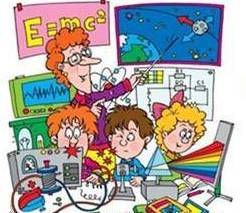 2015-2016уч.годПояснительная запискаПрограмма кружка «Занимательная физика» разработана для учеников,   – 7-9 классов. Особенностью работы кружка является в основном подготовка обучающихся  к восприятию и осмыслению физических процессов, изучаемых в старших классах, практического применения знаний, их связи с наукой и техникой. На занятиях ученики должны убедиться в том, что практически все явления, окружающие нас и непосредственными участниками некоторых из них, могут явиться сами ученики, объясняются с точки зрения физики, основываются на физических законах.  Использование физических закономерностей и явлений пронизывает все стороны человеческой деятельности. И основой производства и совершенствования быта служат в числе других факторов физические знания, что физика нужна людям многих профессий.Календарно-тематический план работы кружка «Занимательная физика» на 2015 -2016 учебный год рассчитан на 34 учебных часа в 7-8 классах (1 час в неделю) и на 68 часов в 9 классах (2 часа в неделю).Цели программыОбразовательная:– развитие умений проводить наблюдения, планировать и выполнять эксперименты;выдвигать гипотезы и строить модели;применять полученные знания для объяснения разнообразных физических явлений и свойств веществ;на  практике использовать физические знания. Просветительская: развитие познавательных интересов, интеллектуальных и творческих способностей в процессе приобретения знаний и умений с использованием различных источников информации и современных информационных технологий; расширение кругозора обучающихся.Воспитательная:– воспитание убеждённости в возможности познания законов природы;необходимости сотрудничества в процессе совместного выполнения задач;уважительного отношения к мнению другого при обсуждении проблем естественнонаучного содержания;чувства ответственности за экологическую обстановку в природе.Основное место занимает  самостоятельная и творческая работа обучающихся -  индивидуальная и групповая, домашний эксперимент и наблюдения, рефлексия.Курс «Занимательная физика» подталкивает ученика к самостоятельному мышлению, логике и рациональности в рассуждениях, развитию фантазии, а также умению анализировать наблюдаемую ситуацию и приходить к правильному решению, умению видеть важное и делать правильные выводы.Содержание курса позволяет ученику любого уровня подготовки активно включаться в учебно-познавательный процесс и максимально проявить свои возможности и способности.Ожидаемые результаты обучения:Формирование конкретных практических умений и навыков на основе знакомства с  законами физики.Повышение оценки обучающихся собственных знаний по физике.Повышение познавательного интереса к предмету на занятиях кружка.Помочь преодолеть ложные страхи, связанные с изучением предмета физики, показать, что физика – наука, которая поможет познать окружающий мир.«Занимательная  физика» 7 классКалендарно-тематическое планирование (1 час)«Занимательная  физика»8 классКалендарно-тематическое планирование (1 час)«Занимательная  физика» 9 классКалендарно-тематическое планирование (2 часа)№ п\пТемаДата1Вводное занятие. Правила техники безопасности2Тела и вещества3Поверхностное натяжение. Явление смачивания жидкостью тел. Загадка Мюнхгаузена.4Кристаллы5Достижение наибольшей скорости автомобиля6Поезд «Сапсан»7В погоне за временем. Тысячная доля секунды8Реактивное движение9Верно взвесить на неверных весах10Инерция11Инертность12Центробежная сила13Плотность и твердость14Изменение плотности тела15Сила тяжести на Земле, Луне и Юпитере16Сколько весит тело, когда оно падает?17Давление твердых тел18Давление жидкостей и газов19Атмосферное давление20Кольская сверхглубокая скважина21Выталкивающее действие жидкости22Какая часть айсберга больше: подводная или надводная?23Выталкивающее действие газа24Прыжок из стратосферы25Пневматические и гидравлические механизмы26Равновесие27Рычаги в быту, природе и технике28Лупа времени. Когда мы движемся вокруг Солнца быстрее – днем или ночью?29Земля – избранница природы30Коварная соседка -Луна31Астероиды32Ураган, град, смерч, торнадо33Извержение вулканов34Итоговое занятие№ п\пТемаДата1Вводное занятие. Правила техники безопасности2Теплопередача3Способы теплопередачи4Термос5Передача энергии в грозу6Гейзеры7Исследование озера Байкал8Безаэродромный летательный аппарат нового типа «Экип»9Изобретение автомобиля и паровоза10Развитие железнодорожного транспорта в России11Применение тепловых машин в промышленности12Автоматический космический аппарат «Кассини»13Загрязнение Мирового океана14Выбросы в атмосферу15Крупнейшая ветряная ферма16Электризация. Два вида электричества17Электрические цепи18Сопротивление тела человека19Молния20Северное сияние21Пьезоэлектричество22Марсоходы «Спирит», «Оппортьюнити» и «Куриосити»23Магниты и их взаимодействие24Компас25Фокусы с магнитами26Магнитные поля в Солнечной системе27Синтетическая кожа28Образование тени и полутени29Отражение света30Оптические приборы31Оптические иллюзии32Крупнейшая в мире электростанция концентрированной солнечной энергии Shams133Миражи34Итоговое занятие№ п\пТемаДата1Вводное занятие. Правила техники безопасности3Люди науки. Нобелевские лауреаты по физике.4Как быстро мы движемся?5Быстрее Солнца и Луны6Загадка тележного колеса7Пуля и воздух. Сверхдальняя стрельба8Самая медленная часть колеса9Почему взлетает бумажный змей?10Живые планеры. Безмоторное летание у растения11Затяжной прыжок парашютиста12Бумеранг13Поймать боевую пулю руками14Арбуз-бомба15Где вещи тяжелее?16Сколько весит тело, когда оно падает?17Верно взвесить на неверных весах18Наподобие Левиафана19Чернильные вихри20«Вечные двигатели»21Главная сила – в шарах22«Вечный двигатель» времен Петра 123Аккумулятор Уфимцева24Жидкости давят …вверх!25«Бездонный» бокал26Что тоньше всего?27Пена на службе техники28Мыльные пузыри29«Вечные» часы30Почему дробь круглая?31Вода в решете32Высота Эйфелевой башни33Часы без завода34Лед, не тающий в кипятке35Греет ли шуба?36Зимнее отопление летним Солнцем37Бумажная кастрюля38Единственное скользкое тело в природе39Задача о ледяных сосульках40Сигнал с Луны41Скорость света42Пойманные тени43Видеть сквозь стены44Можно ли видеть зеркало?45Кого мы видим, глядя в зеркало?46Рисование перед зеркалом47Необыкновенная причина пожаров48Как добыть огонь с помощью льда?49Новое и старое о калейдоскопе50Дворцы иллюзий и миражей51Лучшее место в кинотеатре52Стереоскоп53Одним и двумя глазами54Простой способ разоблачать подделки55Зрение тремя глазами56Зрение при быстром движении57Зрение великанов58Как разыскивать эхо?59Звуки в театральном зале60Слуховые обманы61Шумовое загрязнение62Эхо со дна моря63Где стрекочет кузнечик?64Планеты и спутники65Кометы и метеоры66Межпланетный космический аппарат «Вояджер-2»67Загрязнение окружающей среды при запусках космических аппаратов68Итоговое занятие